Проведение акции «День соседа»   25 мая, в рамках Всероссийской акции «Международный день соседей», в  подростково-молодежном спортивном клубе по месту жительства «Атлет» г. Невельска состоялся  спортивный праздник «Шаг навстречу». Дети  принимали  активное участие в детских  дворовых играх  «Классики»,  «Вышибалы»,  «Цепи-цепи кованые»,  «Перестрелка», «Колечко»,  «Глухой телефон»,  «Картошка», «Выше ноги от земли»,  перетягивали  канат, бегали со скакалкой,  прыгали с   мячом, в длину. Не упустили возможность зарядиться хорошим настроением и люди пожилого возраста, которые с видимым удовольствием и улыбками наблюдали за детьми и внуками.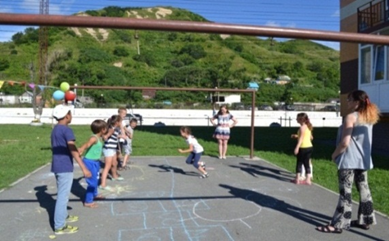 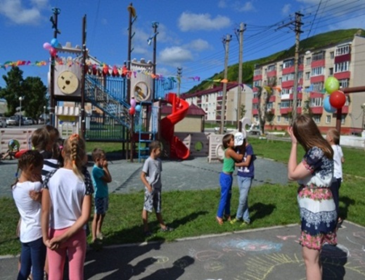 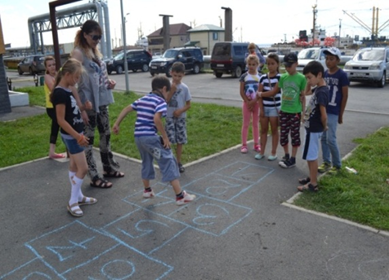 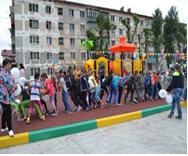 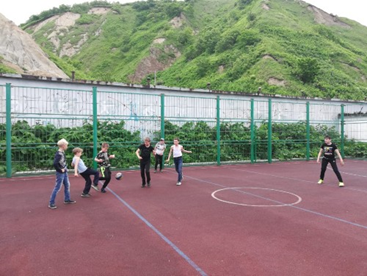 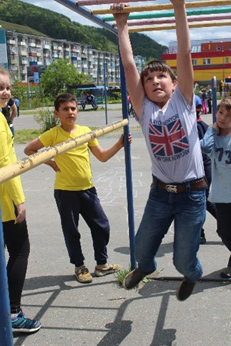 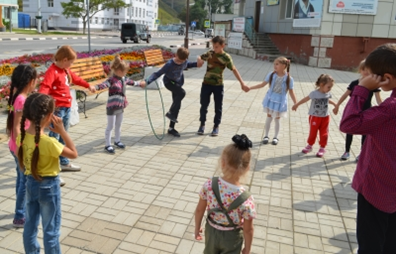 